The school now uses Groupcall to communicate information directly to you about your child and school updates. In order to optimise the use of Groupcall, it is important that we have accurate contact details.Please provide your current mobile number and email address in order to ensure you receive all communications.Please refer to the separate leaflet provided about Groupcall and how to download the Xpressions app which is free to use.The school will now only send SMS texts for matters of an urgent nature.The school will use Xpressions and emails to communicate non-urgent information concerning your child to you directly. Generic information will continue to be posted on the school social media sites.Please return to the school office as soon as possible.Thank you.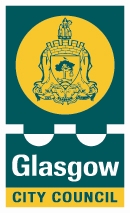 Education Services - Groupcall Parent Contact Details School Name:Name of Pupil:Class:Parent’s Full Name:Parent’s Mobile Number: Parent’s Email Address: